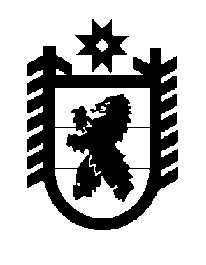 Российская Федерация Республика Карелия    ПРАВИТЕЛЬСТВО РЕСПУБЛИКИ КАРЕЛИЯРАСПОРЯЖЕНИЕот 25 декабря 2017 года № 738р-Пг. Петрозаводск Внести в приложение 2 к распоряжению Правительства Республики Карелия от 8 декабря 2017 года № 687р-П изменение, изложив его 
в следующей редакции:«Приложение 2 к распоряжению Правительства                                                                                                                                                                                                                                                                                                                                                                                                                                                                                                                                                                       Республики Карелия   от  8 декабря 2017 года № 687р-П                               Распределение на 2017 год не распределенных между муниципальными 
образованиями субвенций бюджетам муниципальных районов
и городских округов на осуществление государственных
полномочий Республики Карелия по социальному обслуживанию
совершеннолетних граждан, детей-инвалидов, признанных
в соответствии с законодательством Российской Федерации
и законодательством Республики Карелия нуждающимися
в социальном обслуживании, за исключением социального
обслуживания указанных категорий граждан в организациях
социального обслуживания Республики Карелия  (тыс. рублей)
           Глава Республики Карелия                                                              А.О. Парфенчиков№                  п/пМуниципальное образованиеСумма1.Петрозаводский городской округ8299,02.Беломорский муниципальный район2370,03.Калевальский муниципальный район595,04.Кемский муниципальный район243,05.Кондопожский муниципальный район1528,06.Лахденпохский муниципальный район1020,07.Лоухский муниципальный район1103,08.Медвежьегорский муниципальный район1128,09.Олонецкий муниципальный район1758,010.Питкярантский муниципальный район1094,011.Прионежский муниципальный район432,012.Пряжинский муниципальный район1367,213.Пудожский муниципальный район1206,814.Суоярвский муниципальный район1013,015.Нераспределенный резерв0,0Всего23 157,0».